САВРАНСЬКА СЕЛИЩНА РАДАОДЕСЬКОЇ ОБЛАСТІ.РОЗПОРЯДЖЕННЯ10 березня 2021 року                                                                              № 44/А-2021Про проведення громадських слухань        Відповідно до статей 13, 42 Закону України «Про місцеве самоврядування в Україні»,        1. Провести 22 березня  2021 року о 14 годині в приміщенні Будинку культури с. Вільшанка по вулиці Центральній, 132, громадські слухання на тему: «Надання погодження Державній службі геології та надр України щодо надання спеціального дозволу на користування надрами з метою геологічного вивчення піску Східно-Вільшанської ділянки, що знаходиться в Подільському районі Одеської області» (далі – слухання). 2. Відповідальним за організацію та проведення слухання визначити старосту с. Вільшанка Козійчук Т.М.3. Секретарю Савранської селищної ради Герасимішиній С.В. забезпечити організаційний супровід проведення громадських слухань та запросити до участі у громадських слуханнях представників депутатського корпусу, органів самоорганізації населення, політичних партій, підприємств, установ та населення громади.3. Старості села Вільшанка Козійчук Т.М. та старості с. Дубинове Лісниченко Л.Б. забезпечити інформування населення про проведення громадських слухань на підвідомчих територіях шляхом  розміщення оголошень про тему, дату, час і місце проведення слухань.3. Старості с. Вільшанка Козійчук Т.М. М. надати зал засідань Будинку культури для проведення громадських слухань.4. Начальнику сектору поліцейської діяльності №2 відділу поліції №1 Подільського районного управління поліції Головного Управління Національної Поліції в Одеській області, підполковнику поліції Євтодію М.Б. забезпечити публічну безпеку і порядок при проведенні громадських слухань.5. Головному спеціалісту по комунікаціям з громадськістю  та інформаційному забезпеченню діяльності ради Гончаруку О.В. оприлюднити інформацію про дату, час і місце проведення громадських слухань не пізніше 10 календарних днів до початку їх проведення.6. Контроль за виконанням цього розпорядження залишаю за собою.Селищний голова 					                                   Сергій Дужій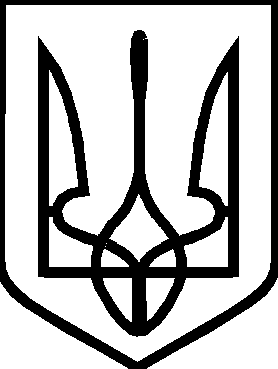 